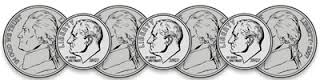 LET’S MAKE IT RAIN NICKELS AND DIMES!Let’s pull together to help others in need! Hurricane Harvey has caused massive flooding, and YOU can make a difference. On Friday, September 1st, we will begin collecting as many nickels and dimes (or any other denomination) to donate to The American Red Cross, specifically for Hurricane Harvey victims. Together we can make a difference!We will begin collecting in the Goldwood Room on Friday, September 1st and will continue collecting until September 8th.